Gereformeerde Kerk WapadrantKontemporêre Diens 26 Oktober 2014 (Hervormingsondag)Skriflesing en predikingInleidingIn die tyd van die Hervorming het daar 5 slagspreuke ontstaan. Almal wat deel geword het van hierdie gedagterigting (naamlik om van nuuts af die kernwaarhede van die Bybel te ontdek) het in daardie tyd ‘n diep erns gemaak met ‘n eerlike en suiwer bestudering van die Bybel. Mettertyd het hierdie 5 kernwaarhede vir almal duidelik geword. Daar word allerweë hierna verwys as die 5 “sola’s” – met verwysing na die Latynse woord sola (alleen/net) wat hierin voorkom. Hierdie 5 “sola’s” is die volgende:sola scriptura (die Skrif alleen)sola fide (geloof alleen)sola gratia (genade alleen)solus Christus (Christus alleen)soli Deo gloria (aan God alleen die eer)Jesus Christus is ons VerlosserWanneer ‘n mens hulle fyn beskou, lyk almal van hierdie sola’s baie belangrik. Tog, meen ek, kan ‘n mens die 4de een van die sola’s as die kern van ons geloof beskou:solus Christus (Christus alleen)Dit is immers waarop die totale Bybel berus. Dit is die kern van die evangelie. Dit gaan oor Jesus Christus wat ons verlos uit ons sondeskuld en nuut maak.Een van die ander skatte wat ons het uit die tyd van die Reformasie, is die Belydenisskrifte:die Nederlandse Geloofsbelydenisdie Heidelbergse Kategismusdie Dordtse LeerreëlsAldrie hiervan gee ‘n sistematiese samevatting van die kernboodskap van die Bybel. En aldrie beklemtoon dit: die mens het verlossing uit sy sonde en sondeskuld nodigons verlossing kom uit Christus alleenmet sy kruisdood en opstanding het Hy dit gedoenHy maak ons nuutHy leef met ons elke dagHy maak vir ons die ewige heerlikheid gereedAlles in die evangelie van Jesus Christus draai hierom...Toe Martin Luther sy 95 stellings op die kerkdeur van Wittenberg vasgekap het, het hy dit juis ook beklemtoon: die verlossing van die mens kom nie deur homself, of sy geld, of menslike instansies (soos bv. die kerk!) nie – alleen in en deur Jesus Christus is dit moontlik.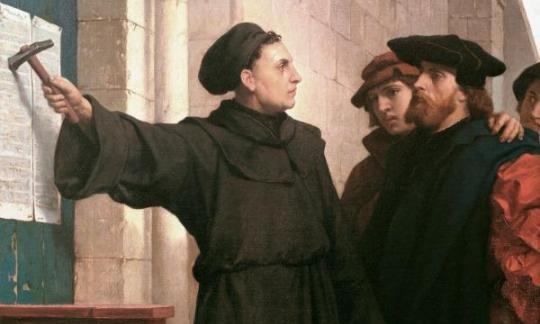 Hoe weet ons dit is waar?Dit staan so in die Here se Woord. En ons – as kinders van die Reformasie – glo dit! Die Gees oortuig ons daarvan – en ons gryp dit vas met ons hele wese.Kom ons lees hoe staan dit in Paulus se 1ste brief aan Timoteus: [Lees 1 Timoteus 2:1-7 (1983 Afrikaanse Vertaling)]In verse 5-6 staan dit baie duidelik:Daar is immers net een God, en daar is net een Middelaar tussen God en die mense, die mens Jesus Christuswat Homself as losprys vir almal gegee het. Dit was op die bestemde tyd die bewys van die bedoeling van God. In die Heidelbergse Kategismus word veral in Sondagafdelings 5-7 ‘n deeglike en duidelike verduideliking hiervan gegee. Sondag 5 beklemtoon dit dat geen mens self voor God vir sy sonde kan betaal nie. Een skepsel kan ook nie vir ‘n ander voor God betaal nie. Maar tog eis die regverdigheid van God dat daar betaal moet word vir die sonde van die mens. En omdat dit die mens is wat gesondig het, moet die mens betaal!Dit klink na ‘n onmoontlike probleem: ons as mense het gesondig voor God. Sy geregtigheid eis dat ons daarvoor betaal. Maar ons kan nie! Hoekom kan ons – of ‘n ander skepsel nie betaal nie?Want die prys is te hoog. Waarmee kan enige skepsel betaal – om daarmee die ewige toorn van God teen die sonde te dra? Geld kan nie. Die geregtigheied van God eis iets baie meer waardevol. Jou lewe dalk? Wel, as jy dit sou kon regkry om elke millisekonde van jou lewe 100% perfek te lewe, sou jy dalk nog ‘n kans kon gestaan het... Maar ons kan nie! Op ons eie is ons as mense gedoem. Ons is deurtrek van die sonde – geestelik bankrot! Daar is nie hoop nie. Daar is net die ewige dood.Maar – en só verduidelik die Kategismus in Sondag 6 dan – daar is wel ‘n moontlikheid om hier uit te kom: en dit is in die Persoon van Jesus Christus. Hy is die Seun van God – God self. Maar tegelykertyd is Hy ook ware mens: met sy geboorte in Betlehem het Hy ware mens geword. Hy het ware Middelaar tussen God en mens geword. En Hy is die Een – die enigste Een – wat voor God kan betaal vir die sonde van die mens. En Hy het ook – aan die kruis en by die leë graf sien ons dit!Hoekom kon Hy betaal?Want Hy is ware mens. God se geregtigheid eis dat die mens self moet betaal vir sy sonde.En Hy is sonder sonde. Want Hy is God tegelykertyd. Hy kon – en het – die straf van God op ons sonde gedra. Hy het dit reggekry, want op die 3de dag het Hy uit die dood opgestaan.Só maak Paulus dit duidelik in vers 5 van ons teksgedeelte:Daar is immers net een God, en daar is net een Middelaar tussen God en die mense, die mens Jesus Christuswat Homself as losprys vir almal gegee het. Dit was op die bestemde tyd die bewys van die bedoeling van God.	 Sondag 7 van die Kategismus beklemtoon dit: deur ‘n ware geloof alleen word ‘n mens vasgebind aan hierdie verlossing wat Jesus Christus as Middelaar bewerk het. Jesus Christus alleen, is ons enigste VerlosserWanneer ‘n mens hierdie teksgedeelte mooi bekyk, sien mens dit gou-gou duidelik raak: hier is nie sprake van enige ander verlossers of maniere om verlos te kan word nie. Daar is net een: Jesus Christus. Die Woord van God is baie duidelik hieroor!In die tyd van die Hervorming was daar een kerk: die Roomse Kerk. Alle gelowiges was deel van hierdie een kerk. Oor baie eeue heen, het die kerk geweldig ryk, magtig en invloedryk geword. Daarmee saam het daar ongelukkig ook allerhande skeeftrekkings van die kernwaarhede van die Woord van God in die kerk beslag gekry.Oor die verlossing van die mens is daar mettertyd gedink dat die mens wel self sekere dinge kan doen om vry te kom van sy sondeskuld voor God. Daar is onder andere aan die hand gedoen dat die mens geld kan betaal (die sogenaamde “aflaatstelsel” waarmee dooies se siele vrygekoop kon word van die hel). In Luther se 95 stellings maak hy kapsie hierteen: geld kan nie betaal vir ons sondeskuld nie. Wanneer mense gelei word om dit wel te glo, word hulle op ‘n dwaalspoor gebring en kom hulle werklike verlossing voor God in die gedrang. Luther spreek hom verder ook baie sterk daarteen uit dat hierdie geld gebruik word om die koffers van die kerk te vul – en groot en luukse katedrale vir die Roomse Kerk opgerig word daarmee. Gekoppel aan die gedagte dat ‘n mens met geld kan betaal vir jou verlossing, was daar ook die idee dat die Pous (as hoof van die kerk) die mag het om mense vry te spreek van hulle sondes. Luther beklemtoon dit: die Pous kan dit nie doen nie. Niemand anders behalwe God self kan iemand red en vryspreek nie. Ons weet dat daar ook in die Roomse Kerk die idee ontstaan het dat Maria, as moeder van Jesus, die plek beklee van tussenganger tussen ons en God. As sodanig is sy ook ons middelaar wat vir ons intree by God.Al hierdie gedagtes is egter onwaar – en vreemd aan dit wat die Here vir ons in sy Woord laat opteken het. ‘n Mens kom dit duidelik agter wanneer jy erns maak met die bestudering van die Bybel. Jesus Christus alleen is ons ewige Verlosser – solus Christus!Ook in vandag se tyd het ons van vooraf nodig om hierdie waarheid onverswak te verkondig: verlossing kom deur Christus alleen. Niks en niemand anders nie. Dit is die waarheid in die Here se Woord!In ons wêreld word soveel ander idees hieroor verkondig. Ek kom vry van die stukkende wêreld en my gebroke aard deur:my eie prestasies – ek moet myself opwerk en ontwikkelmy goeie lewe – ek moet net goed en mooi lewe my bydrae tot die samelewing – ek help myself deur ander te helpdie vermoëns van slim en kundige mense – ander sal my red my finansiële vermoëns – my geld gee my sekuriteit en is my paspoort tot vryheid en ‘n beter leweAnder sê gewoon:daar is nie iets soos sonde en skuld nieek het nie nodig om verlos te word nieSlotDit is al amper 500 jaar vandat Luther destyds in 1517 op ‘n besondere manier groot momentum gegee het aan die ontwikkeling van die Hervorming. Oor die afgelope sowat 500 jaar het daar baie veranderings in die wêreld plaasgevind. Ook in die teologie het daar baie ontwikkelings en groei gekom. Ons dank die Here vir elke gelowige wat Hy in hierdie tyd op ‘n besondere manier gebruik het. En tog sal die kernboodskap van die evangelie van Jesus Christus nooit verander nie. Ook die kernwaarheid in ons teksverse sal nooit verander nie:daar is net een Middelaar – Jesus ChristusNa 500 jaar is die sola’s van die Hervormers steeds geldig. Die mens is in homself verlore in sy sondeskuld. Daar is geen ander manier waardeur die mens verlos kan word nie: dis kan alleen maar gebeur in en deur Jesus Christus.Mag dit so wees dat ek en jy opnuut aangegryp sal wees deur hierdie wonder: verlossing in en deur Jesus Christus alleen – solus Christus!Mag dit so wees dat ons nog meer met erns en respek die Woord van God sal bestudeer en ondersoek en ons lewe daarop sal bou – sola scriptura.Mag dit so wees dat ek en jy nog steeds elke dag in geloof vasgryp aan hierdie ewige waarheid van die evangelie van Christus – sola fide.Mag dit so wees dat ons elkeen se dankbaarheid teenoor die Here, vir hierdie onbeskryflike genade, meer en meer in ons lewens sal wys – sola gratia. Sodat nog meer mense gered word. Sodat die getal van die uitverkorenes sal vol word.Sodat die ewige heerlikheid saam met God finaal kan aanbreek.Sodat sy lof en eer meer en meer verkondig word – soli Deo gloria!Amen.